Наш адрес: 687000, Забайкальский край, п.Агинское, ул.Комсомольская, д.22   WWWaginskpk.ru- раздел АБИТУРИЕНТУ Прием документов: с 20 июня по 15 августа 2022 года Вступительные экзамены на специальности Физическая культура 16 по 20 августаЗачисление: 25 августа 2022 года только для абитуриентов очной формы обучения (в этот же день -собеседование на всех специальностях, кроме Физической культуры)Ответственный секретарь: Никифорова Наталья Александровна- 89144341183, Технический секретарь: Добчинова Ульяна Балдановна -89163049497Документы для поступления можно отправить почтой России, на электронную почту priemapk@mail.ru или лично прийти в колледж с 8.30 до 17.00 кроме субботы и воскресенья.  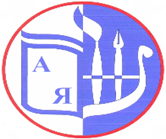 ИНФОРМАЦИЯ ДЛЯ ПОСТУПАЮЩИХВ ГОСУДАРСТВЕННОЕ АВТОНОМНОЕ ПРОФЕССИОНАЛЬНОЕ ОБРАЗОВАТЕЛЬНОЕ УЧРЕЖДЕНИЕ «АГИНСКИЙ ПЕДАГОГИЧЕСКИЙ КОЛЛЕДЖ ИМ. БАЗАРА РИНЧИНО»в 2022 годуИНФОРМАЦИЯ ДЛЯ ПОСТУПАЮЩИХВ ГОСУДАРСТВЕННОЕ АВТОНОМНОЕ ПРОФЕССИОНАЛЬНОЕ ОБРАЗОВАТЕЛЬНОЕ УЧРЕЖДЕНИЕ «АГИНСКИЙ ПЕДАГОГИЧЕСКИЙ КОЛЛЕДЖ ИМ. БАЗАРА РИНЧИНО»в 2022 годуИНФОРМАЦИЯ ДЛЯ ПОСТУПАЮЩИХВ ГОСУДАРСТВЕННОЕ АВТОНОМНОЕ ПРОФЕССИОНАЛЬНОЕ ОБРАЗОВАТЕЛЬНОЕ УЧРЕЖДЕНИЕ «АГИНСКИЙ ПЕДАГОГИЧЕСКИЙ КОЛЛЕДЖ ИМ. БАЗАРА РИНЧИНО»в 2022 годуИНФОРМАЦИЯ ДЛЯ ПОСТУПАЮЩИХВ ГОСУДАРСТВЕННОЕ АВТОНОМНОЕ ПРОФЕССИОНАЛЬНОЕ ОБРАЗОВАТЕЛЬНОЕ УЧРЕЖДЕНИЕ «АГИНСКИЙ ПЕДАГОГИЧЕСКИЙ КОЛЛЕДЖ ИМ. БАЗАРА РИНЧИНО»в 2022 годуИНФОРМАЦИЯ ДЛЯ ПОСТУПАЮЩИХВ ГОСУДАРСТВЕННОЕ АВТОНОМНОЕ ПРОФЕССИОНАЛЬНОЕ ОБРАЗОВАТЕЛЬНОЕ УЧРЕЖДЕНИЕ «АГИНСКИЙ ПЕДАГОГИЧЕСКИЙ КОЛЛЕДЖ ИМ. БАЗАРА РИНЧИНО»в 2022 годуИНФОРМАЦИЯ ДЛЯ ПОСТУПАЮЩИХВ ГОСУДАРСТВЕННОЕ АВТОНОМНОЕ ПРОФЕССИОНАЛЬНОЕ ОБРАЗОВАТЕЛЬНОЕ УЧРЕЖДЕНИЕ «АГИНСКИЙ ПЕДАГОГИЧЕСКИЙ КОЛЛЕДЖ ИМ. БАЗАРА РИНЧИНО»в 2022 годуИНФОРМАЦИЯ ДЛЯ ПОСТУПАЮЩИХВ ГОСУДАРСТВЕННОЕ АВТОНОМНОЕ ПРОФЕССИОНАЛЬНОЕ ОБРАЗОВАТЕЛЬНОЕ УЧРЕЖДЕНИЕ «АГИНСКИЙ ПЕДАГОГИЧЕСКИЙ КОЛЛЕДЖ ИМ. БАЗАРА РИНЧИНО»в 2022 годуИНФОРМАЦИЯ ДЛЯ ПОСТУПАЮЩИХВ ГОСУДАРСТВЕННОЕ АВТОНОМНОЕ ПРОФЕССИОНАЛЬНОЕ ОБРАЗОВАТЕЛЬНОЕ УЧРЕЖДЕНИЕ «АГИНСКИЙ ПЕДАГОГИЧЕСКИЙ КОЛЛЕДЖ ИМ. БАЗАРА РИНЧИНО»в 2022 годуИНФОРМАЦИЯ ДЛЯ ПОСТУПАЮЩИХВ ГОСУДАРСТВЕННОЕ АВТОНОМНОЕ ПРОФЕССИОНАЛЬНОЕ ОБРАЗОВАТЕЛЬНОЕ УЧРЕЖДЕНИЕ «АГИНСКИЙ ПЕДАГОГИЧЕСКИЙ КОЛЛЕДЖ ИМ. БАЗАРА РИНЧИНО»в 2022 году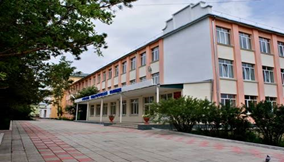 Наименование специальности Наименование специальности Форма обученияПлан набораУровень образованияВступительные испытанияКвалификация Сроки обученияУсловия приёмаДокументы для поступленияДокументы для поступления44.02.01Дошкольное образование44.02.01Дошкольное образованиеОчная 259 классовСобеседование Воспитатель детей дошкольного возраста 3 года 10 месяцевОснова обучения-бюджетная Аттестат, медсправка 086У,фото 3/4 4-шт., копии паспорта, СНИЛС, ИНН, сертификата о прививках.Сироты, дети с ОВЗ и инвалидностью дополнительно предоставляют документы, подтверждающие статус, характеристику с места учебы.Юноши- копиюсвидетельства о рождении                      Аттестат, медсправка 086У,фото 3/4 4-шт., копии паспорта, СНИЛС, ИНН, сертификата о прививках.Сироты, дети с ОВЗ и инвалидностью дополнительно предоставляют документы, подтверждающие статус, характеристику с места учебы.Юноши- копиюсвидетельства о рождении                      49.02.01Физическая культура49.02.01Физическая культураОчная259 классовПрактические испытанияУчитель физической культуры3 года 10 месяцевОснова обучения-бюджетная Аттестат, медсправка 086У,фото 3/4 4-шт., копии паспорта, СНИЛС, ИНН, сертификата о прививках.Сироты, дети с ОВЗ и инвалидностью дополнительно предоставляют документы, подтверждающие статус, характеристику с места учебы.Юноши- копиюсвидетельства о рождении                      Аттестат, медсправка 086У,фото 3/4 4-шт., копии паспорта, СНИЛС, ИНН, сертификата о прививках.Сироты, дети с ОВЗ и инвалидностью дополнительно предоставляют документы, подтверждающие статус, характеристику с места учебы.Юноши- копиюсвидетельства о рождении                      44.02.02 Преподавание в начальных классах44.02.02 Преподавание в начальных классахОчная259 классовСобеседование Учитель начальных классов3 года 10 месяцевОснова обучения-бюджетная Аттестат, медсправка 086У,фото 3/4 4-шт., копии паспорта, СНИЛС, ИНН, сертификата о прививках.Сироты, дети с ОВЗ и инвалидностью дополнительно предоставляют документы, подтверждающие статус, характеристику с места учебы.Юноши- копиюсвидетельства о рождении                      Аттестат, медсправка 086У,фото 3/4 4-шт., копии паспорта, СНИЛС, ИНН, сертификата о прививках.Сироты, дети с ОВЗ и инвалидностью дополнительно предоставляют документы, подтверждающие статус, характеристику с места учебы.Юноши- копиюсвидетельства о рождении                      44.02.02 Преподавание в начальных классах44.02.02 Преподавание в начальных классахОчная2511 классовСобеседование Учитель начальных классов2 года 10 месяцевОснова обучения-бюджетная Аттестат, медсправка 086У,фото 3/4 4-шт., копии паспорта, СНИЛС, ИНН, сертификата о прививках.Сироты, дети с ОВЗ и инвалидностью дополнительно предоставляют документы, подтверждающие статус, характеристику с места учебы.Юноши- копиюсвидетельства о рождении                      Аттестат, медсправка 086У,фото 3/4 4-шт., копии паспорта, СНИЛС, ИНН, сертификата о прививках.Сироты, дети с ОВЗ и инвалидностью дополнительно предоставляют документы, подтверждающие статус, характеристику с места учебы.Юноши- копиюсвидетельства о рождении                      44.02.03 Педагогика дополнительного образования 44.02.03 Педагогика дополнительного образования Очная259 классовСобеседование Педагог дополнительного образования в области туристко-краеведческой деятельности3 года 10 месяцевОснова обучения-бюджетная Аттестат, медсправка 086У,фото 3/4 4-шт., копии паспорта, СНИЛС, ИНН, сертификата о прививках.Сироты, дети с ОВЗ и инвалидностью дополнительно предоставляют документы, подтверждающие статус, характеристику с места учебы.Юноши- копиюсвидетельства о рождении                      Аттестат, медсправка 086У,фото 3/4 4-шт., копии паспорта, СНИЛС, ИНН, сертификата о прививках.Сироты, дети с ОВЗ и инвалидностью дополнительно предоставляют документы, подтверждающие статус, характеристику с места учебы.Юноши- копиюсвидетельства о рождении                      09.02.07 Информационные системы и программирование09.02.07 Информационные системы и программированиеОчная209 классовСобеседование Специалист по информационным системам3 года10 месяцев40000 р.за 1 год обученияАттестат, медсправка 086У,фото 3/4 4-шт., копии паспорта, СНИЛС, ИНН, сертификата о прививках.Сироты, дети с ОВЗ и инвалидностью дополнительно предоставляют документы, подтверждающие статус, характеристику с места учебы.Юноши- копиюсвидетельства о рождении                      Аттестат, медсправка 086У,фото 3/4 4-шт., копии паспорта, СНИЛС, ИНН, сертификата о прививках.Сироты, дети с ОВЗ и инвалидностью дополнительно предоставляют документы, подтверждающие статус, характеристику с места учебы.Юноши- копиюсвидетельства о рождении                      44.02.01Дошкольное образование44.02.01Дошкольное образованиеЗаочная5011 классовНПО СПОСобеседованиеВоспитатель детей дошкольного возраста 2 года 10 месяцев25 000 р.за 1 год обученияКопии аттестата (диплома), паспорта, ИНН, СНИЛС.Фото 3/4 -2 шт.Работающие по специальности-копию трудовой книжки.Изменившие фамилию - копию документа из ЗАГСаКопии аттестата (диплома), паспорта, ИНН, СНИЛС.Фото 3/4 -2 шт.Работающие по специальности-копию трудовой книжки.Изменившие фамилию - копию документа из ЗАГСа44.02.02Преподавание в начальных классах44.02.02Преподавание в начальных классахЗаочная2511 классовНПО СПОСобеседованиеУчитель начальных классов2 года 10 месяцев25 000 р.за 1 год обученияКопии аттестата (диплома), паспорта, ИНН, СНИЛС.Фото 3/4 -2 шт.Работающие по специальности-копию трудовой книжки.Изменившие фамилию - копию документа из ЗАГСаКопии аттестата (диплома), паспорта, ИНН, СНИЛС.Фото 3/4 -2 шт.Работающие по специальности-копию трудовой книжки.Изменившие фамилию - копию документа из ЗАГСа49.02.01Физическая культура49.02.01Физическая культураЗаочная2511 классовНПО СПОСобеседованиеУчитель физической культуры2 года 10 месяцев25 000 р.за 1 год обученияКопии аттестата (диплома), паспорта, ИНН, СНИЛС.Фото 3/4 -2 шт.Работающие по специальности-копию трудовой книжки.Изменившие фамилию - копию документа из ЗАГСаКопии аттестата (диплома), паспорта, ИНН, СНИЛС.Фото 3/4 -2 шт.Работающие по специальности-копию трудовой книжки.Изменившие фамилию - копию документа из ЗАГСа